_____________________________________________________________________________________________Łomża, dnia................................................................................................................                                             (imię i nazwisko)...............................................................................                                                    (adres)..............................................................................................................................................................                                                   (telefon)Dziekan  Wydziału Medycyny Ratunkowej i Katastrof/Wydziału Medycyny Społecznej*Wyższej Szkoły Zawodowej Ochrony ZdrowiaTWP w ŁomżyPODANIEProszę o przyjęcie mnie w poczet studentów Wyższej Szkoły Zawodowej Ochrony Zdrowia TWP w Łomży kierunek.................................................................................................................................Na studia pierwszego stopnia: a)  stacjonarne 		b)  niestacjonarneŚwiadectwo  dojrzałości uzyskałem (-am) w .............................................................................................                                                                                                                                                                            (nazwa szkoły)............................................................................................................... w roku .......................................Jednocześnie oświadczam, że spełniam warunki art. 169 ust. 1 ustawy − Prawo o szkolnictwie wyższym 
z dnia 27 lipca 2005 r. (Dz. U. Nr 164, poz. 1365 z późn. zm.).Ubezpieczeniu zdrowotnemu podlegam, jako:członek rodzinypracownikbezrobotny (zarejestrowany w urzędzie pracy)osoba świadcząca usługi na podstawie umowy cywilnoprawnejosoba prowadząca działalność gospodarcząrolnik (KRUS)inne ................................................nie podlegam ubezpieczeniu zdrowotnemu4. 	Wyrażam zgodę na przetwarzanie danych osobowych zawartych w przedstawionych dokumentach dla potrzeb Wyższej Szkoły Zawodowej Ochrony Zdrowia TWP w Łomży (zgodnie 
z Ustawą z dnia 29.08.1997 r. o Ochronie Danych Osobowych Dz. U. Nr 133 poz. 883)................................................., dnia ...............................               ....................................................................                     (miejscowość)                                                                                                                                                           (podpis)5.  Do podania załączam: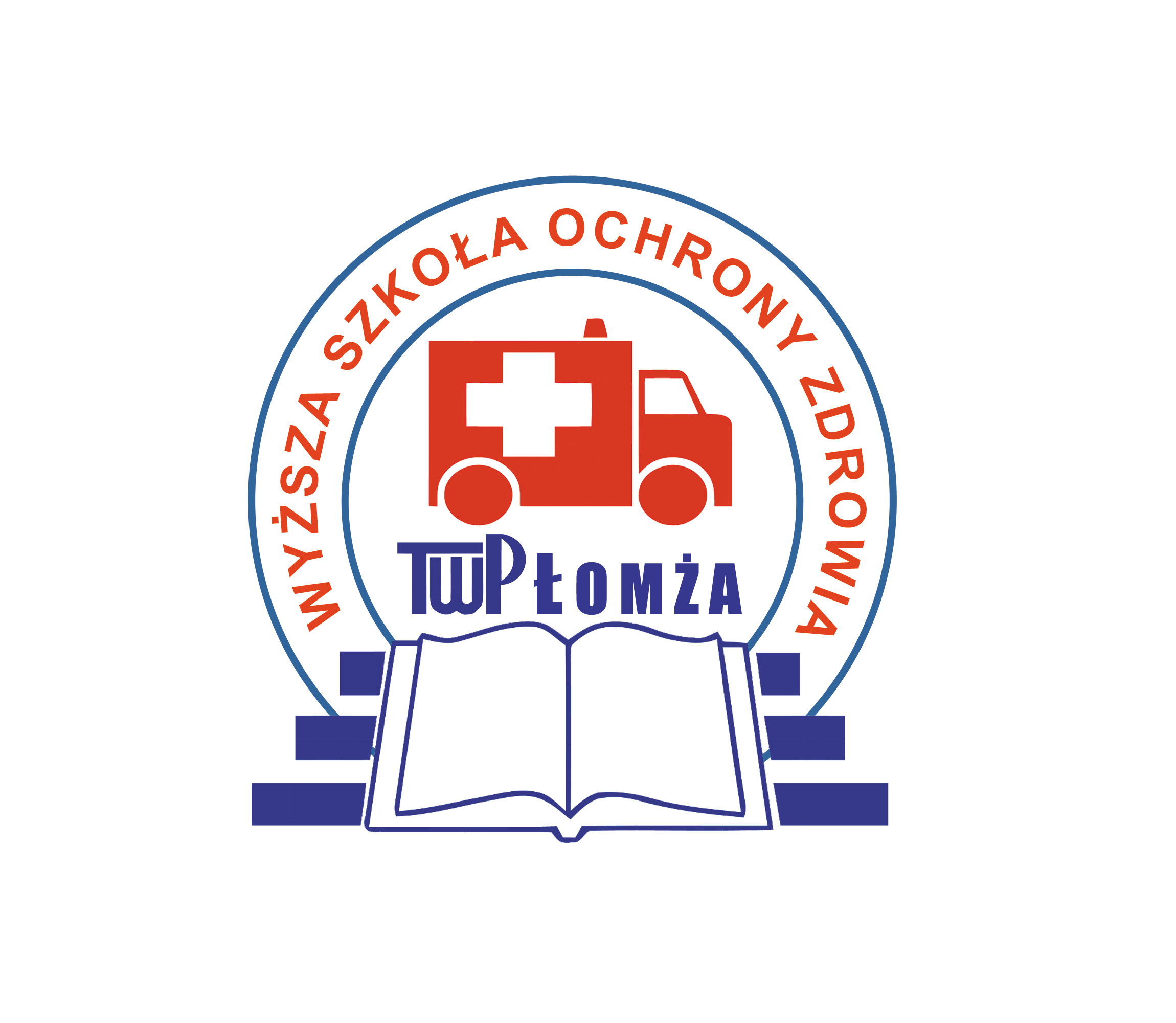 WYŻSZA SZKOŁA ZAWODOWA OCHRONY ZDROWIA                                       TWP W ŁOMŻY                                       ul. M. Skłodowskiej-Curie 1, 18-400 Łomża
               tel. 86 216 45 45,  www.wszoz.edu.pl, e-mail: dziekanat@wszoz.edu.pl               NIP: 718-21-31-213           KONTO BANKOWE:  53 8769 0002 0550 1515 2000 0010    	L.p.Spis dokumentów załączonych do podaniaPokwitowanie w  przypadku odbioru dokumentów przez kandydata1.2.3.4.5.6.Świadectwo dojrzałości (oryginał/odpis*) nr …………………….…. z dnia …….…………………………….wydany przez ……………………………………………………….                                                  (nazwa szkoły lub OKE wydającej świadectwo dojrzałości)……………………………………………………………………….w …………………………………………………………………….                                                          (miejsce wydania świadectwa dojrzałości)4 fotografie owymiarach 35 x 45 mm wykonane zgodnie z wymogami obowiązującymi przy wydawaniu dowodów osobistych.Zaświadczenie lekarskie o braku przeciwwskazań do nauki zawodu wydane przez lekarza specjalistę medycyny pracy.Kserokopia dowodu osobistego,  lub w przypadku cudzoziemców, paszportu.Dowód wniesienia opłaty za postępowanie związane z przyjęciem na studia.……………………………………………………………………….....………………………………………………………………………….